3. Project DescriptionOURS/ALASKA INBRE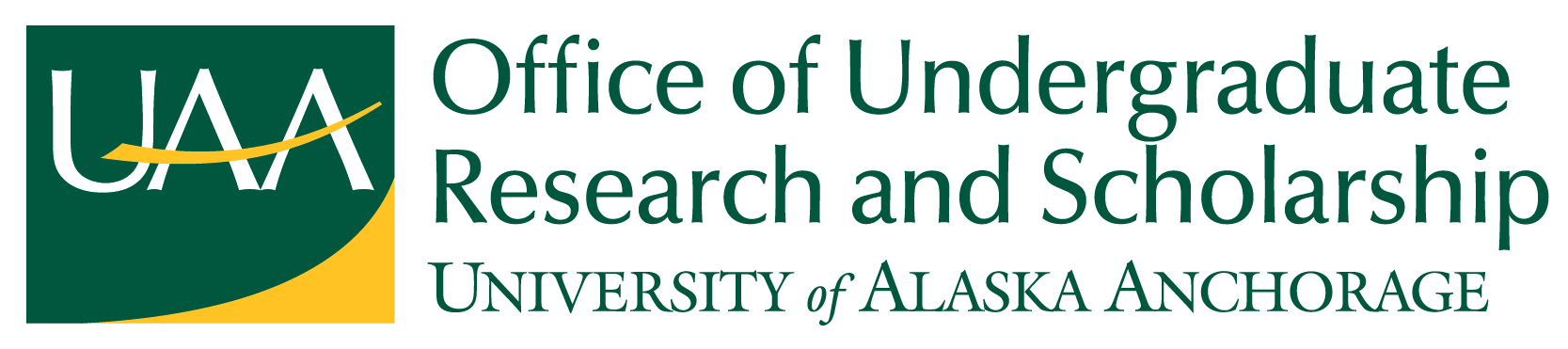 Undergraduate Research Assistantship Award (URA) Application Cover Page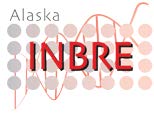 Applicant InformationApplicant InformationApplicant InformationApplicant InformationApplicant InformationApplicant InformationApplicant InformationApplicant InformationApplicant InformationApplicant InformationApplicant InformationApplicant InformationApplicant InformationApplicant InformationLast NameFirstM.I.M.I.Mailing AddressApartment/Unit #Apartment/Unit #Apartment/Unit #Apartment/Unit #CityStateZIPPhoneE-mail AddressE-mail AddressMajorCampus LocationCampus LocationCampus LocationGPA (4.0 scale)GPA (4.0 scale)GPA (4.0 scale)Are you a citizen of the United States?Are you a citizen of the United States?YES  NO  NO  If no, are you authorized to work in the U.S.?If no, are you authorized to work in the U.S.?If no, are you authorized to work in the U.S.?If no, are you authorized to work in the U.S.?If no, are you authorized to work in the U.S.?If no, are you authorized to work in the U.S.?YES  YES  NO  If you are not authorized to work in the U.S. please do not continue with this application.If you are not authorized to work in the U.S. please do not continue with this application.If you are not authorized to work in the U.S. please do not continue with this application.If you are not authorized to work in the U.S. please do not continue with this application.If you are not authorized to work in the U.S. please do not continue with this application.If you are not authorized to work in the U.S. please do not continue with this application.If you are not authorized to work in the U.S. please do not continue with this application.If you are not authorized to work in the U.S. please do not continue with this application.If you are not authorized to work in the U.S. please do not continue with this application.If you are not authorized to work in the U.S. please do not continue with this application.If you are not authorized to work in the U.S. please do not continue with this application.If you are not authorized to work in the U.S. please do not continue with this application.If you are not authorized to work in the U.S. please do not continue with this application.If you are not authorized to work in the U.S. please do not continue with this application.Faculty MENTOR informationFaculty MENTOR informationFaculty MENTOR informationFaculty MENTOR informationLast NameFirst NameDepartmentFaculty TitleEmail AddressPhoneBy signing this application, I certify that I have reviewed this student’s proposal, that this student is capable of performing the work described, and that I will mentor this student throughout this project.By signing this application, I certify that I have reviewed this student’s proposal, that this student is capable of performing the work described, and that I will mentor this student throughout this project.By signing this application, I certify that I have reviewed this student’s proposal, that this student is capable of performing the work described, and that I will mentor this student throughout this project.By signing this application, I certify that I have reviewed this student’s proposal, that this student is capable of performing the work described, and that I will mentor this student throughout this project.Faculty SignatureFaculty SignatureDateDateResearch complianceResearch complianceResearch complianceResearch complianceDoes this project involve any of the following:Does this project involve any of the following:Does this project involve any of the following:Does this project involve any of the following:Human Subjects ResearchNO  YES  If Yes, Pending    or  Approved    IRB #Vertebrate AnimalsNO  YES  If Yes, Pending    or  Approved     IACUC #Use of Radiation, Chemical HazardsNO  YES  If Yes, specifyUse of Biohazards (Infectious or Recombinant DNA)NO  YES  If Yes, specifyIntellectual Property/Tech TransferNO  YES  If Yes, specifyImport/Export of Data, Goods or ServicesNO  YES  If Yes, specifyStudent SignatureStudent SignatureI certify that I fully understand the questions on this form and that information given in this application is true and correct.I certify that I fully understand the questions on this form and that information given in this application is true and correct.SignatureDateProposed BudgetProposed BudgetPlease provide your estimated summer hours from May 15-Aug 15, 2017; consult your mentor for hourly ratePlease provide your estimated summer hours from May 15-Aug 15, 2017; consult your mentor for hourly rateWAGES: __________ hours at $__________ / hour Total est. SU17 wages: Benefits: (= Total est. Su17 wages x 0.095) Total est. SU17 benefits:Total est. Personnel CostsPlease list the proposed supplies/commodities and services with associated costs to be purchased with the $2,500Please list the proposed supplies/commodities and services with associated costs to be purchased with the $2,500Supply/Commodity/ServiceEstimated CostTotal Supplies/Commodity/Service Costs